Geometry		6.1-6.3 Giant Review		Name: ___________________________Fill in the formula used to find each Fill in the missing information in the table below. 13.  Find the value of x.				14.  Find the value of x and 2x.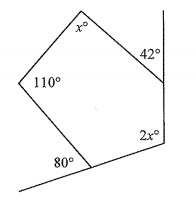 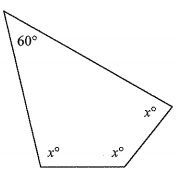 15.  Find the value of each variable.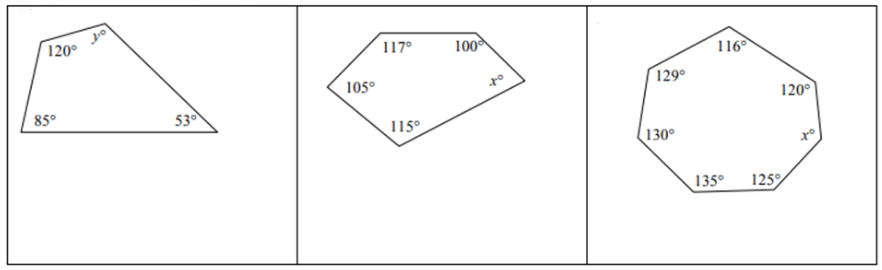 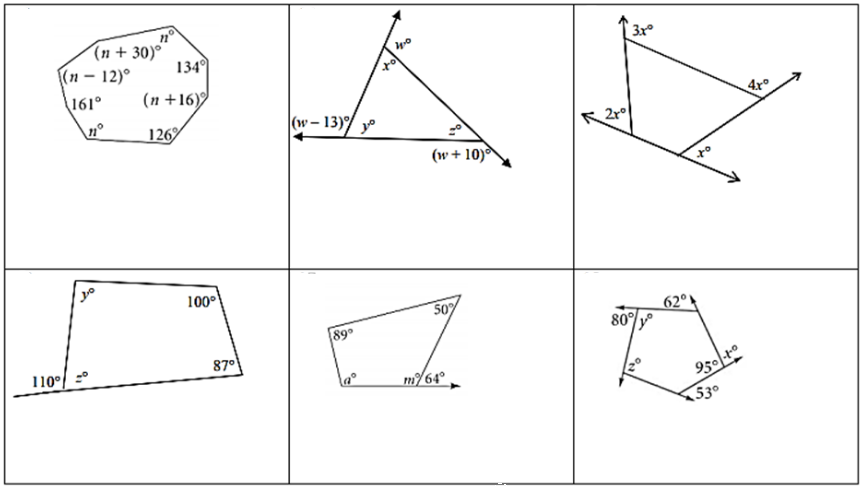 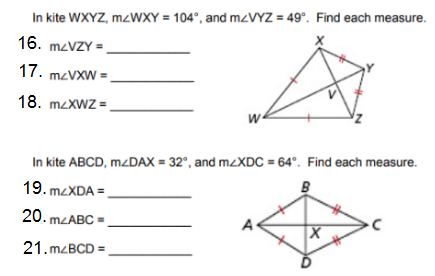 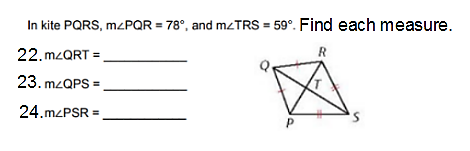 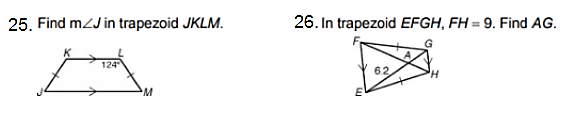 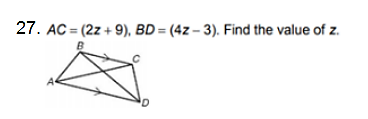 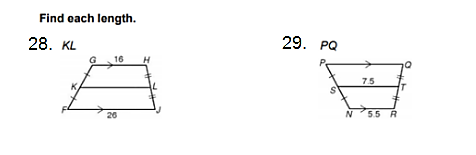 Find the value of each variable in each parallelogram.30.  a = _______   b = _______			31.  x = _______   y = _______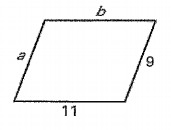 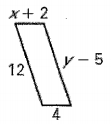 32.  x = ________   y = ________			33.  f = ________   g = ________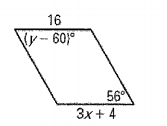 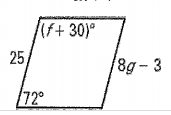 34.  m = _______   n = ________			35. j = ________   k = ________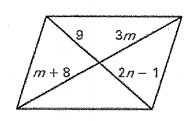 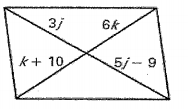 Fill in the blank with the appropriate word or phrase.36. In a parallelogram, opposite sides are ___________________ and ____________________.37.  In a parallelogram, opposite angles are ______________________.38.  In a parallelogram, consecutive angles are ______________________.39.  In a kite, the diagonals are _______________________.40.  In an isosceles trapezoid, the base angles are _____________________.41.  In an isosceles trapezoid, the consecutive angles are _____________________.1. Sum of the interior angles of a polygon:2. Sum of the exterior angles of a polygon:3. Each interior angle of a regular polygon can be found by:4. Each exterior angle of a regular polygon can be found by:# of sidesInterior angle sumMeasure of ONE interior angle in a regular polygonExterior angle sumMeasure of ONE exterior angle if a regular polygon5.126.187.8.9.1011.12.